Муниципальное казенное дошкольное образовательное учреждение детский сад №4 «Светлячок»Экологическая игра-драматизация "Беспорядок в лесу"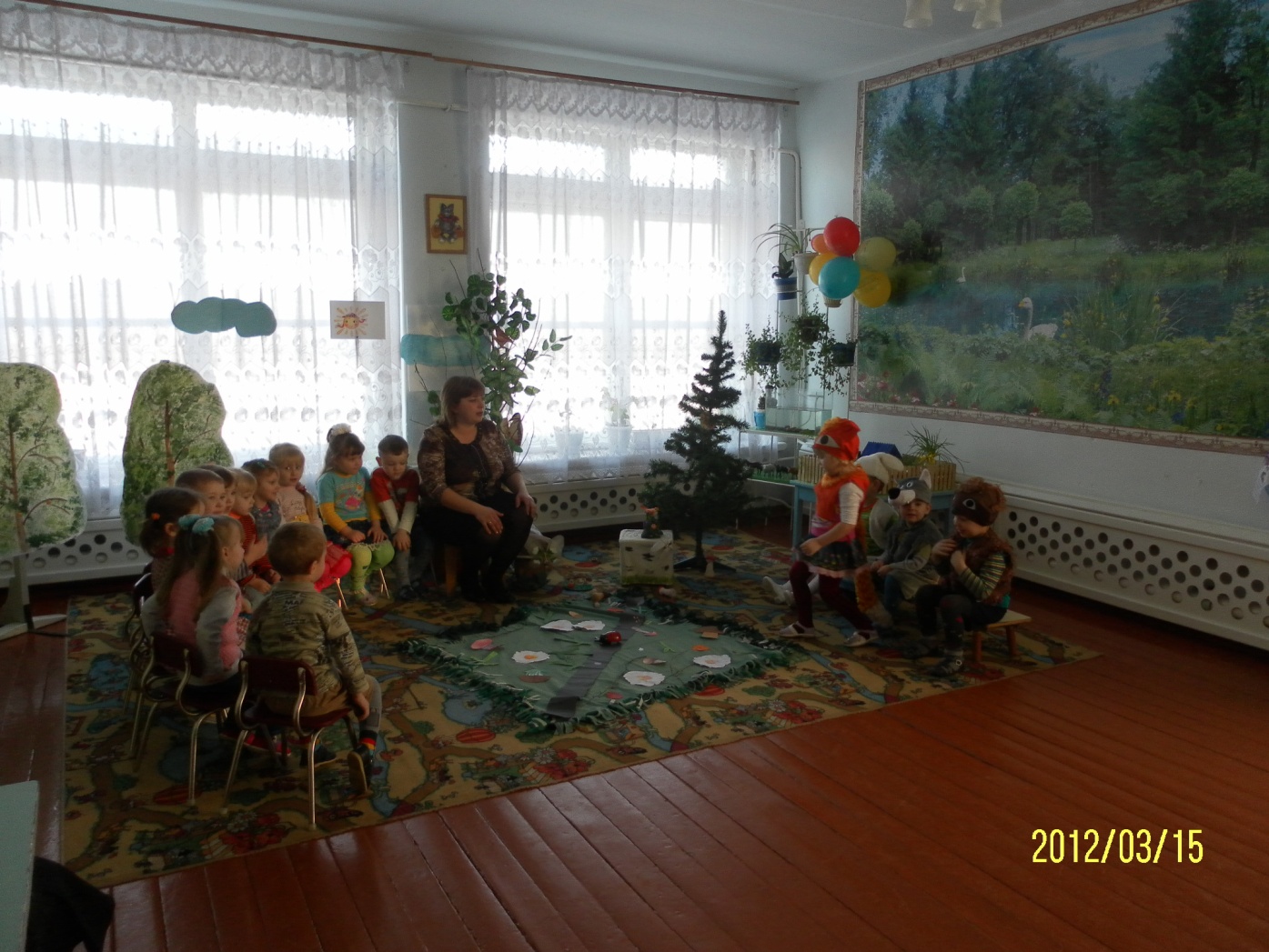                                                                              Подготовила:                                                                             Воспитатель Баум М.В.р.п. Чистоозерное-2012 годПрограммные задачи:Обучающие: учить различать и называть диких животных, уточнять представление о том, чем они питаются, учить правилам поведения в лесу.Развивающие: развивать речь,  внимание, умение следить за действиями персонажей, усидчивость, умение реагировать на сигнал.Воспитательные: воспитывать гуманное отношение к объектам природы, трудолюбие, желание помогать, формировать умение оценивать поступки.Словарная работа: лиса,волк, заяц, белка, медведь, ежик,, мед,  морковка, рыбка,  косточка.Предварительная работа: дидактические игры « Береги живое», « Кто чем питается?», « Кто живет в лесу?», П/И « У медведя во бору», « Поезд», заучивание стихотворения.Методы и приемы: игровой прием,  драматизация, художественное слово,  сюрпризный момент.Оборудование: макет дерева с ветками, ветки 2-3 шт., елочка, грибы из картона( ножка,  шляпка, шляпка  должна сниматься с ножки) 6-7 шт., скорлупа грецких орехов 5-6 шт., бумажные цветы- разборные 5 шт., бумажная черная полоса ( дорожка),полянка, костюмы: заяц, лиса, волк, белка,  медведь, жук, бабочка( из набора насекомых); игрушка птичка-свистулька; угощения: морковка, шишка, баночка с медом, рыбка, косточка, скамейка для игрушек, две корзинки ,ведерки , конфеты в фантиках ( угощение для детей)Ход занятия:Организационный момент.Дети сидят полукругом . Воспитатель:   Ребята поздоровайтесь. Посмотрите сколько гостей пришло к нам посмотреть как вы подросли, чему вы научились, как вы умеете играть.А я вам  предлагаю вам сегодня отправиться в лес и навестить наших лесных жителей. Кто живет в лесу?Дети:  Волк, заяц, лиса, белка ,ежик, медведь. Воспитатель:  Правильно. Мы отнесем зверятам угощения. Воспитатель достает прозрачный мешочек в котором находятся: баночка с медом, шишка, морковка, рыбка, косточка .Основная часть.Теперь можно ехать. Садимся в поезд. Дети «цепляются» друг за друга и под музыкальное сопровождение музыкального работника «Вот поезд наш едет» (1 куплет), бегут за воспитателем. Музыка заканчивается, воспитатель останавливает детей.В групповой комнате на расстоянии друг от друга стоят макет дерева и елочка. Возле дерева разбросаны несколько веточек. В другом месте на полу расставлены разборные грибы, на «тропинке» размещен жук недалеко прикрепить бабочку.Воспитатель:  Вот мы и приехали. Пойдемте на полянку, послушаем, как птички поют.Воспитатель рассаживает детей на полянку..Звучит фонограмма « Пение птиц».Воспитатель :  Слышите, как птички поют?Дети:  Да!Драматизация Воспитатель обращает внимание на цветы и оторванные стебельки, которые разбросаны недалеко от детей.Воспитатель:  Ребята, смотрите кто-то все цветочки оборвал?!Появляется лиса.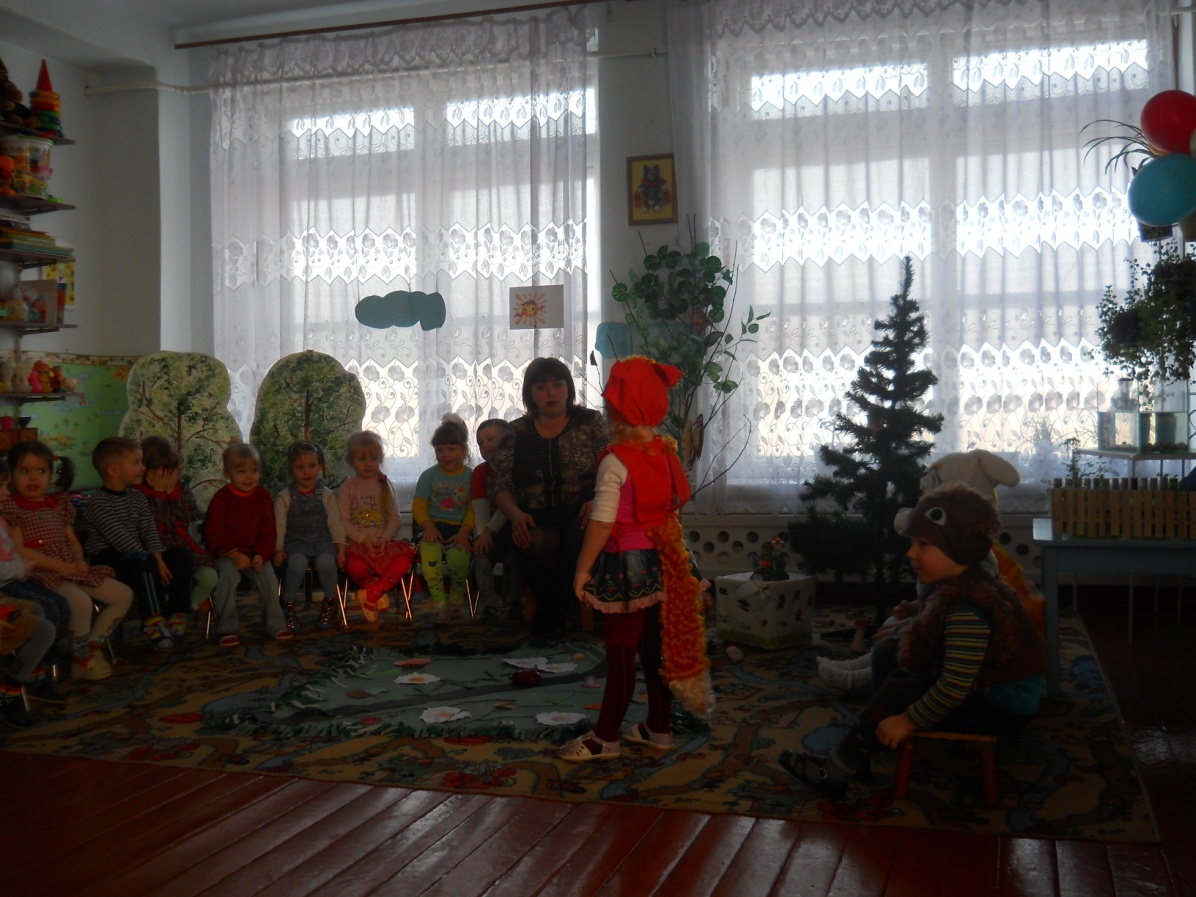 Воспитатель:  Ребята кто это бежит?Дети:  Лиса.Лиса:  Это я. Я хотела веночек себе сделать, но у меня не получилось, поэтому я все цветы выбросила.Воспитатель:  Как плохо ты поступила, лисичка! Ребята, можно срывать все цветы и потом выбрасывать их?Дети: Нет.Воспитатель:  Здесь была такая красивая цветочная полянка, а теперь ее нет!Лисичка убегает на скамеечку. Появляется волк..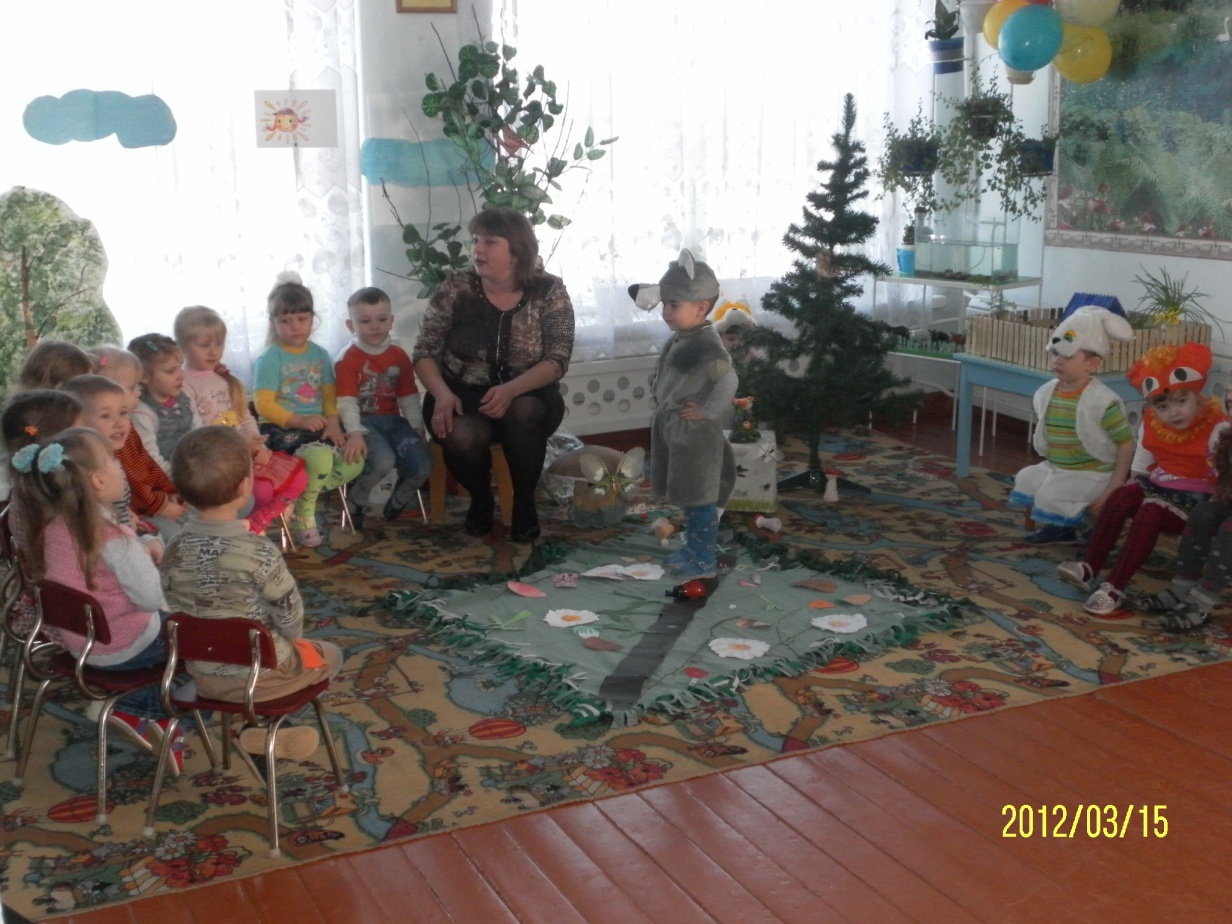 Воспитатель:  Детки, кто это?Дети: Волк.Волк начинает «отрывать» шляпки от грибов и бросает их.Воспитатель:  Постой волк! Что ты делаешь? Нельзя портить грибы!Волк: Я грибы не люблю!Воспитатель: Ну и что! Другие звери любят. Ребята, какие звери любят грибы?Дети:  Ежик, белка.Волк убегает.Воспитатель:  Вот как нехорошо поступил волк. Он испортил все грибы!Появляется заяц.. 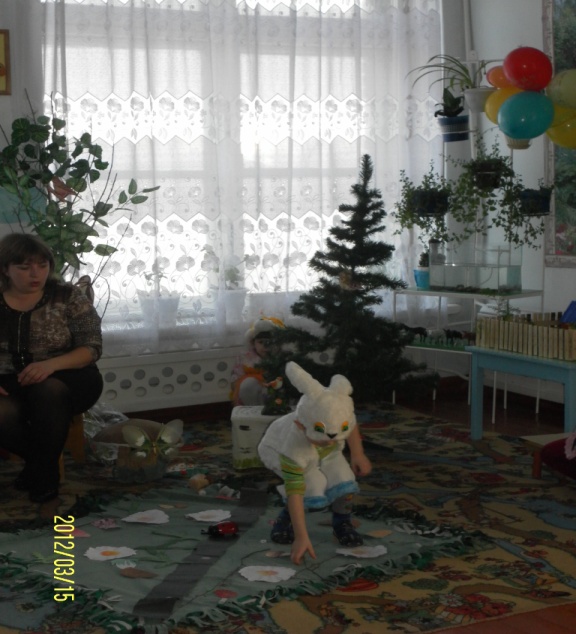 Воспитатель: Ребята кто это скачет?Дети: Зайчик.Заяц берет ветки и ломает их.Воспитатель:  Зайчик, так это ты веточки у дерева сломал?Заяц: Я, а что такого? Новые вырастут!Воспитатель: Ребята, скажите, можно так делать?Дети: Нет.Воспитатель: Зайчик, дерево тоже живое, ему больно. Если отламывать веточки у дерева, оно может погибнуть.Зайчик убегает.С елочки начинает лететь скорлупа грецких орехов.Воспитатель: Ой! Кто это там мусорит?Появляется белка.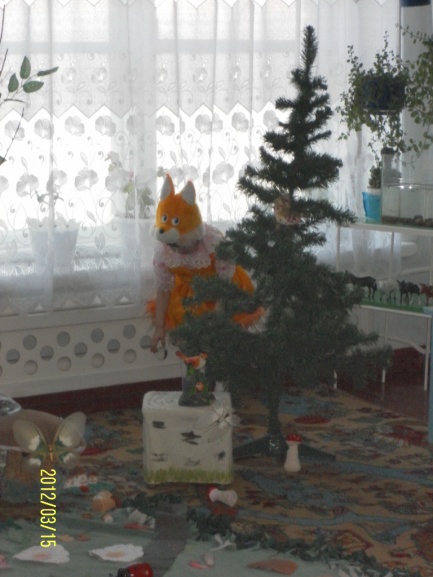 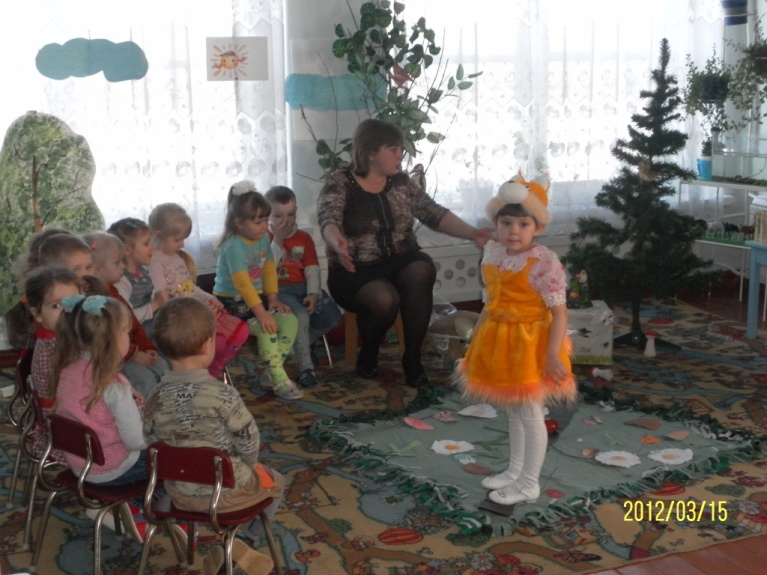 Воспитатель: Ребятки, кто это?Дети:  Белка.Белка: Это я. А куда мне мусор складывать?Воспитатель: Мусор нужно закапать в ямку или собрать в мусорный пакет. Ребята, можно мусорить в лесу?Дети: Нет.Белка убегает.Появляется медведь. 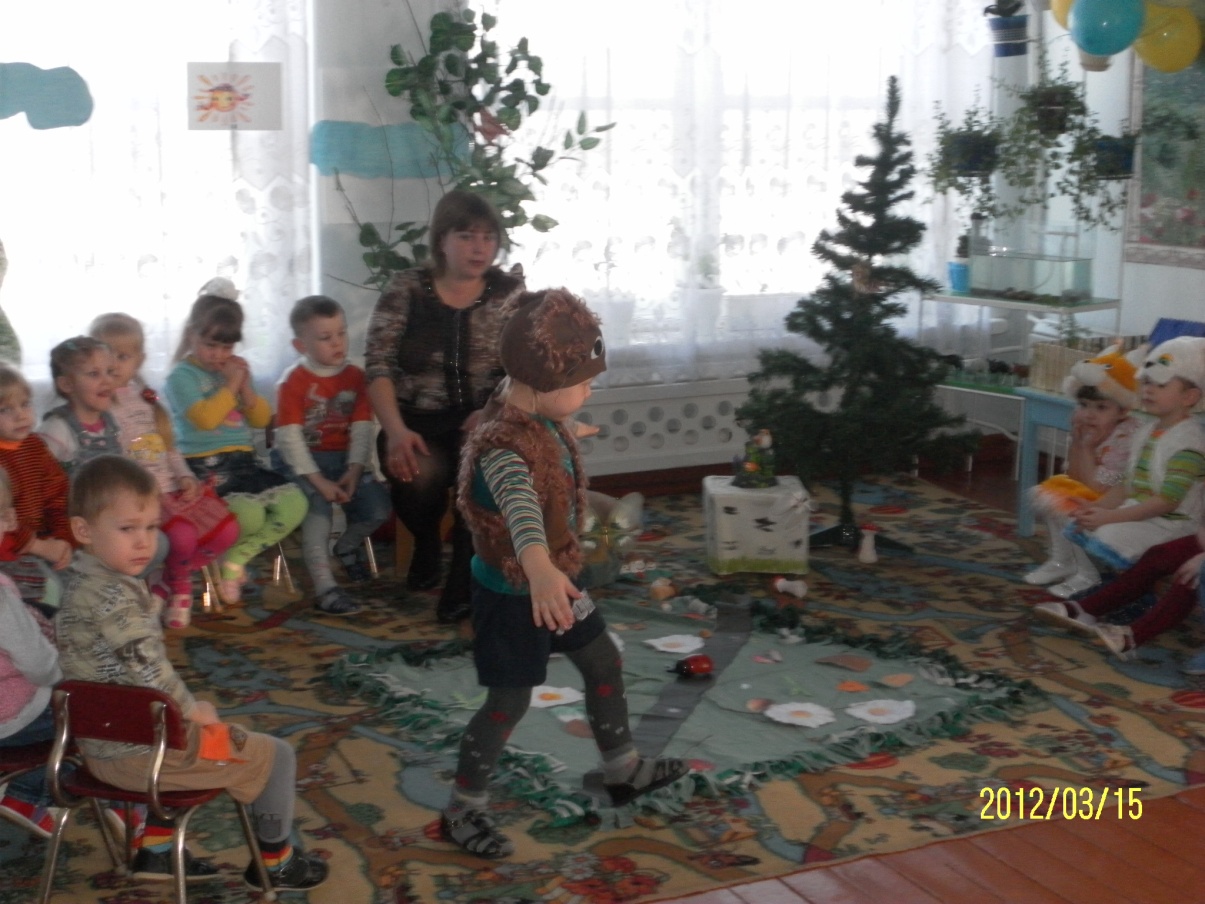 Воспитатель:  Детки, кто это?Дети: Медведь.Медведь:  Кто это тут сидит? (Смотрит на жука). Сейчас я его раздавлю! Бабочку поймаю!Воспитатель: Постой медведь! Что плохого тебе сделал жук? Ты такой большой! Как тебе не стыдно! Вот послушай стихотворение:Беги, жучок,Сверчи, сверчок,И бабочка — лети...Я обижать не буду вас,Счастливого пути!Стихотворение читает ребенок.Медведь убегает.Воспитатель:  Ребята, какой беспорядок в лесу зверята устроили! Как нам лесу помочь? Нужно весь мусор собрать, цветочки посадить, собрать грибы в корзиночку. Вот сколько работы! Но нас много, мы справимся.Игра « Собери цветок».Воспитатель приглашает 6 детей.Воспитатель: Вот, какие молодцы! ( имена). Теперь у нас новая цветочная полянка появилась!Воспитатель: А теперь нужно собрать грибы. Воспитатель вызывает других- 5 детей.Игра « Собери грибок»Воспитатель:  Молодцы ребятки, теперь ежик будет мимо пробегать и соберет наши грибочки.Воспитатель:  А теперь нужно мусор собрать. Нужно собрать сломанные веточки и скорлупу от орехов в ведерки.Игра « Собери мусор».После игры все дети опять усаживаются на стуьчикиВоспитатель: Вот как хорошо потрудились! Теперь в лесу опять порядок. Мы зверятам угощение принесли, но мы наверное не будем их угощать, потому что они совершали плохие поступки.Зверята все вместе:  Простите нас, мы больше так не будем!Воспитатель :  Простим, ребята? Тогда нам нужно раздать угощения. Вы помните кто чем питается?Игра « Кто чем питается».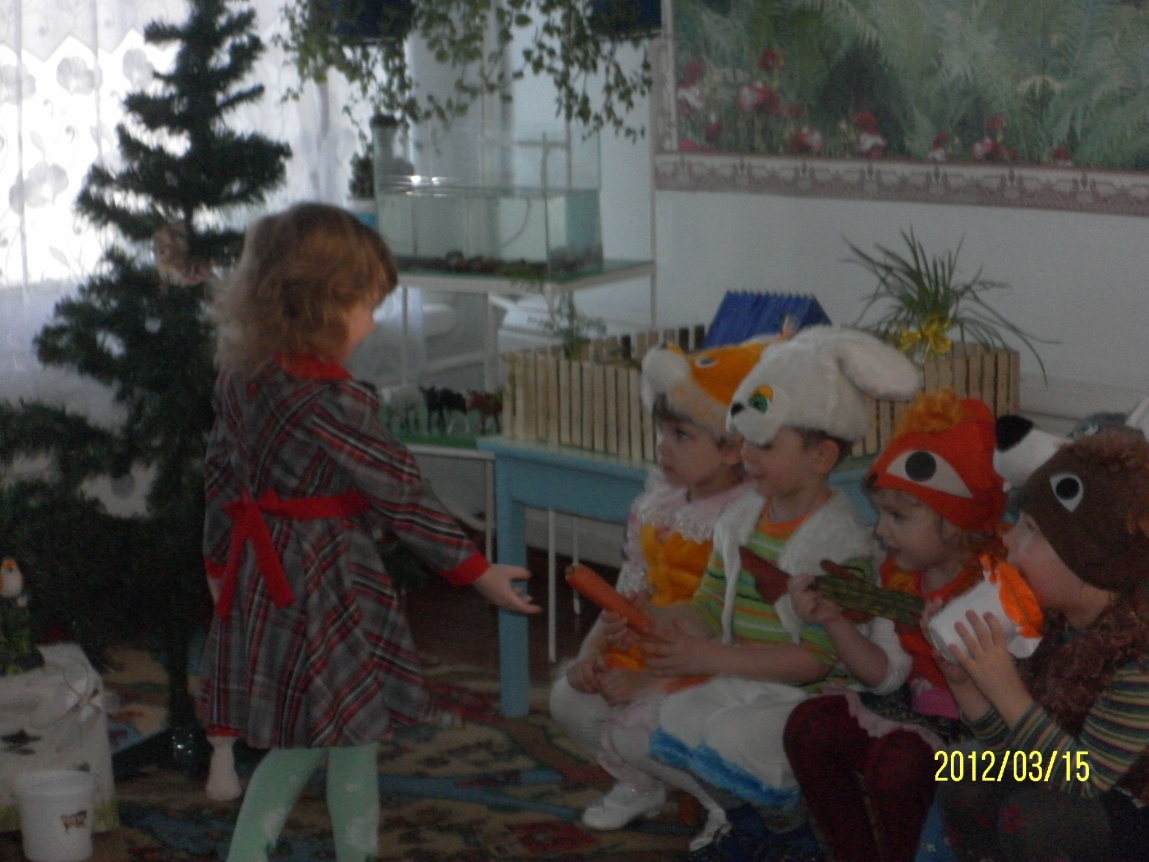 Воспитатель предлагает одному ребенку достать из мешочка «угощение». Воспитатель:  Никита, что это? Правильно, рыбка. А кто рыбку любит кушать? Правильно, лисичка. Угости лисичку рыбкой.Потом воспитатель предлагает другому ребенку достать предмет и т. д. (для волка косточка, для белки шишка, для медведя баночка с медом).Воспитатель:  А теперь давайте с мишкой поиграем.П/игра «У медведя во бору».Итог занятия.Воспитатель: Ребятки, вы сегодня такие молодцы! Порядок в лесу навели, зверят угостили. У меня для вас тоже есть угощение.Воспитатель раздает детям конфеты в фантиках.Воспитатель:  Детки, только давайте не будем мусорить в лесу, а поедем в детский сад и будем пить чай.Дети строятся паровозиком и выходят.15. 03.2012г. в детском саду прошёл открытый просмотр ВОП н